Publicado en Barcelona el 21/08/2019 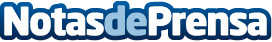 Freshly Cosmetics se suma a la campaña Trillion Tree plantando más de 45.000 árboles en tres añosPor cada compra de 50€ (sin iva) en Freshly Cosmetics se planta un árbol. La campaña Trillion Tree tiene como objetivo llegar a 2030 con 350 millones de hectáreas de suelos deforestados y degradados, restauradasDatos de contacto:Natalia+34 622 58 17 48Nota de prensa publicada en: https://www.notasdeprensa.es/freshly-cosmetics-se-suma-a-la-campana Categorias: Nacional Ecología Emprendedores Solidaridad y cooperación Consumo http://www.notasdeprensa.es